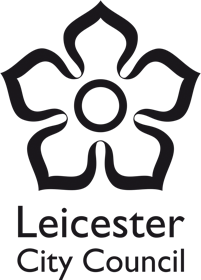 Child Protection ConferenceA guide for Parents and CarersWhat is a Child Protection Conference?A Child Protection Conference is a meeting that is arranged to share what is working well and what we are worried about and to decide what should happen next.The only decision the conference can make is whether your child/ren are made subject to a child protection plan or not.Who will be at the meeting?Parents are almost always invited to a Child Protection Conference about their child, even if they are no longer living together. Your child’s Social Worker will always attend a Child Protection Conference.Other people that may be invited include: Teacher Health workers such as Health Visitor, School Nurse, GP, Hospital Doctor etc Police  Probation or Youth Offending Officer Other important people in your child’s life e.g. Connexions Advisor, Youth Worker etcEveryone who is invited to attend the conference will be asked to write a report.Can I bring someone with me?You can bring a friend, part of your family network, relative or solicitor with you for support if you wish, but they must understand that they are not there to give an opinion unless they are asked for it.If you need an interpreter or signer your child’s Social Worker will arrangement for a suitable person to be invited. What if I can’t attend?We always do our best to arrange conferences at a time that is convenient to parents as your views are very important. The people at the meeting are there to help you and your child and need to know what you would find helpful.Your child’s Social Worker will help you sort out practical arrangements such as transport or childcare so that you can come to the conference.If you feel that you cannot come to the conference because this may cause increased risk to yourself or children, we can consider ways to make sure everyone can safely give their views. If you find the idea of attending the conference too difficult you should talk to your child’s Social Worker about other ways of letting people at the conference know what you think. A Child in Need PlanSometimes the Child Protection Conference members will decide that your child is not at serious risk of harm and that your child does not need a child protection plan.  It may be that you and your family need some help and support even though you are not at risk of harm; when this happens conference members suggest a child in need plan.What if I disagree with the decision?If you are unhappy about the decision made by the conference, then you have the right to appeal, and the chair can explain how to do this.  If you want to complain or comment about the way the conference was handled, or about the conduct of any of the workers involved you can ask for a Complaints and Comments leaflet which gives details of what to do.What if I disagree with the decision?If you are unhappy about the decision made by the conference, then you have the right to appeal, and the chair can explain how to do this.   If you want to complain or comment about the way the conference was handled, or about the conduct of any of the workers involved you can ask for a Complaints and Comments leaflet which gives details of what to do.A Child Protection PlanIf the decision is that a Child Protection Plan is needed, then the plan will say:What Children’s Social Care and all the other agencies must do to help your child and your familyWhat you and your family can do to improve the situationThat the chair will make sure that everyone knows what is expected of themWho will know whether my child has a child protection plan?Confidentiality is very important, and the conference chair will remind people present about this. We take great care to make sure that only those people who need to know, so that they can help you and your child, are given the information.What happens next?If a child protection plan is made a group of people, called the core group will meet with you to make sure that everyone is doing what they agreed in the plan and that your child is safe and properly cared for. After three months there will be another conference to see whether your child still needs a plan of protection and if so whether it needs to be changed.You will get a written record of the conference even if you do not attend. Your child’s Social Worker will discuss the decisions made with you as soon as possible after the meeting.Will my child be there?Your child/ren’s social worker will consider how it is best for your child to participate in the conference. If they wish to attend and we all agree that it would be helpful for them to be there, they can be invited to attend all or part of the meeting. Who will Chair the meeting?The meeting will be chaired by a Independent Chairperson who will not have had any part in the child protection investigation or in managing the staff involved. The chair will contact you before the meeting, he/she will explain how the meeting will run and answer any questions or concerns you may have.How long will it last?It is difficult to say exactly how long each meeting will last but a first (initial) conference is likely to last for about one and a half hours to 2 hours. Review conferences are usually shorter.What happens at the meeting?The Child Protection Conference will follow a set agenda so that everyone is clear about The allegations, incident or concerns that led to the enquiries. The enquiries that have been made and what they showed. Any further information The nature of the risk to your childThe chair will give everyone, including you, the opportunity to speak and to ask questions. You will be given the chance to provide your view about anything that is said about you. There may be certain things that have to be discussed during the conference that are, for some reason, confidential. At these times you and your supporter will be asked to leave the room, normally the chair will have told you in advance if this is likely to happen.What can a Child Protection Conference decide?The Child Protection Conference members will decide whether your child is at serious risk of harm and whether he or she should have a ‘multi agency child protection plan’. The chair of the conference will decide whether the risk of harm should be described as ‘risk of physical abuse’, sexual abuse, emotional abuse, or neglect. If the conference decides that your child does not need a protection plan it may be felt that you and your child would benefit from some additional support which is known as a Child in Need Plan.What is a Child Protection Plan?If the members of the Child Protection Conference decide that your child is at risk of harm, they will start to make a protection plan which will set out what is needed to make sure they are safe and properly cared for.Agenda for Child Protection ConferencesIntroductions, purpose and apologiesReason for the meeting)Danger Statement and Safety goalNetwork questions (to include genogram) Mapping: (What are we worried about, what is going well, safety and complicated factors) Review of child protection plan and work of the core group. If a review conference.Confidential slot either at beginning of meeting or part way through.Scaling–What needs to happen next.Bottom Lines Timeline. Who is involved in the plan:  Safety Plan/Plan rulesContingency planningRecording and Demonstrating the Plan Safety Objects Plan		Decision and categoryCore group membersTime, date and venue of review meeting. 